Lecture compréhension         Le genre « roman »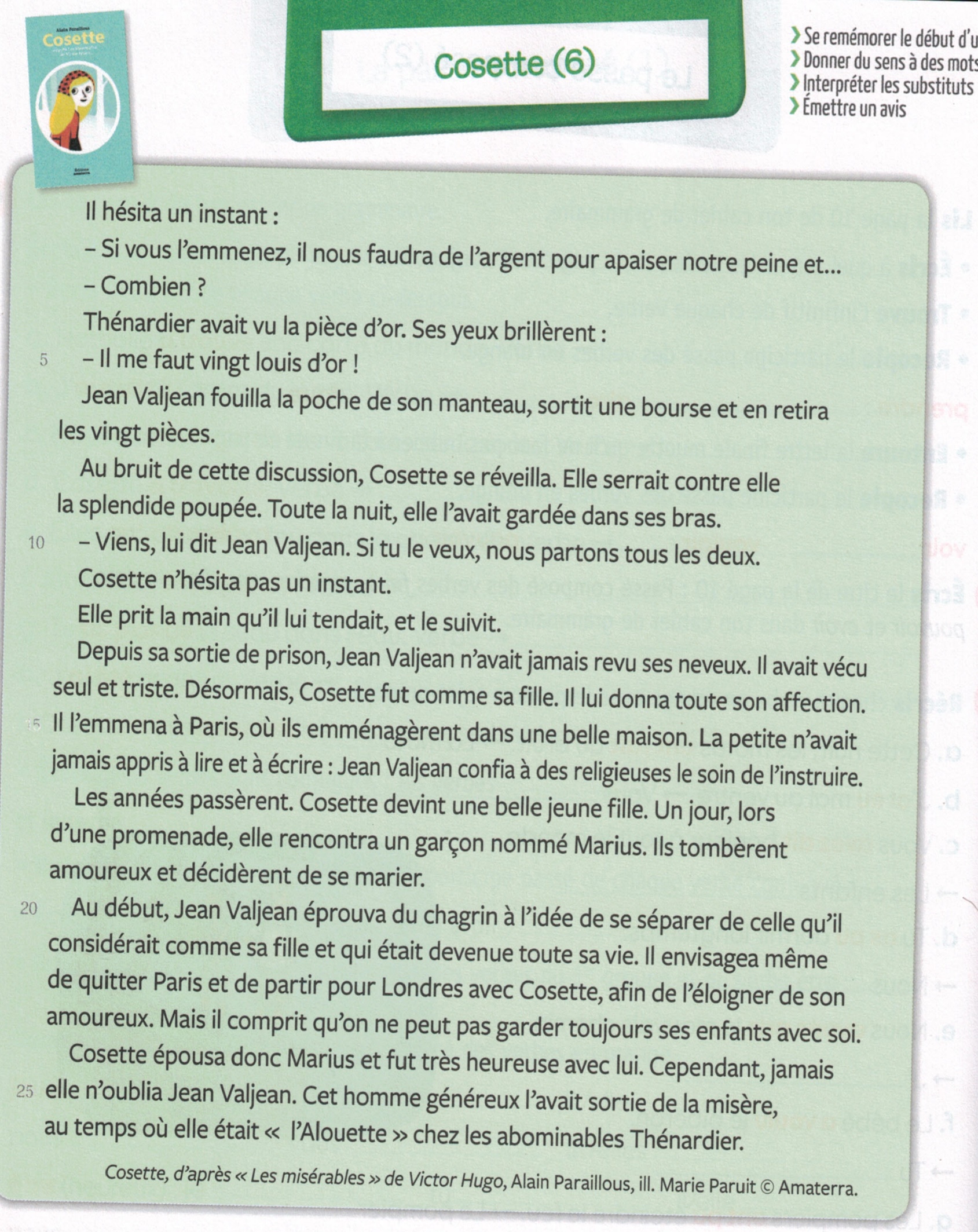 